NÁRODNÁ RADA SLOVENSKEJ REPUBLIKYVII. volebné obdobieČíslo: CRD-824/2018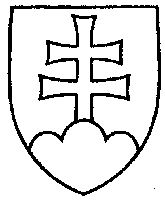 1231UZNESENIENÁRODNEJ RADY SLOVENSKEJ REPUBLIKYzo 14. júna 2018k vládnemu návrhu zákona, ktorým sa mení a dopĺňa zákon č. 61/2015 Z. z. o odbornom vzdelávaní a príprave a o zmene a doplnení niektorých zákonov a ktorým sa menia a dopĺňajú niektoré zákony (tlač 949)	Národná rada Slovenskej republiky	po prerokovaní uvedeného vládneho návrhu zákona v druhom a treťom čítaní	s c h v a ľ u j evládny návrh zákona, ktorým sa mení a dopĺňa zákon č. 61/2015 Z. z. o odbornom vzdelávaní a príprave a o zmene a doplnení niektorých zákonov a ktorým sa menia a dopĺňajú niektoré zákony, v znení schválených pozmeňujúcich a doplňujúcich návrhov.   Andrej  D a n k o   v. r.predseda  Národnej rady Slovenskej republikyOverovatelia:Ľubomír  Ž e l i e z k a   v. r.Anna  V e r e š o v á   v. r.